   MUNICIPAL DE ARARAQUARA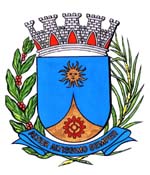     2763/15.:  EDIO LOPES:DEFERIDAAraraquara, _________________                    _________________	Indico ao senhor Prefeito Municipal, fazendo-lhe sentir a necessidade de entrar em entendimentos com departamento competente, no sentido de ser providenciado o recapeamento asfáltico ou tapar os buracos na Avenida Sete de Setembro, em cruzamento com a Rua Padre Duarte, no Centro, desta cidade.	No local mencionado, há buracos de grande profundidade e extensão que aumentam a cada dia, o asfalto está em péssimas condições, o que acaba colocando em risco a integridade dos moradores que por ali circulam, há riscos de que aconteçam acidentes graves aos pedestres e aos motoristas que por ali transitam, além dos danos que podem ser causados aos veículos dado ao tamanho, profundidade e quantidade de buracos encontrados no local.Araraquara, 08 de Dezembro de 2015.EDIO LOPESVereador